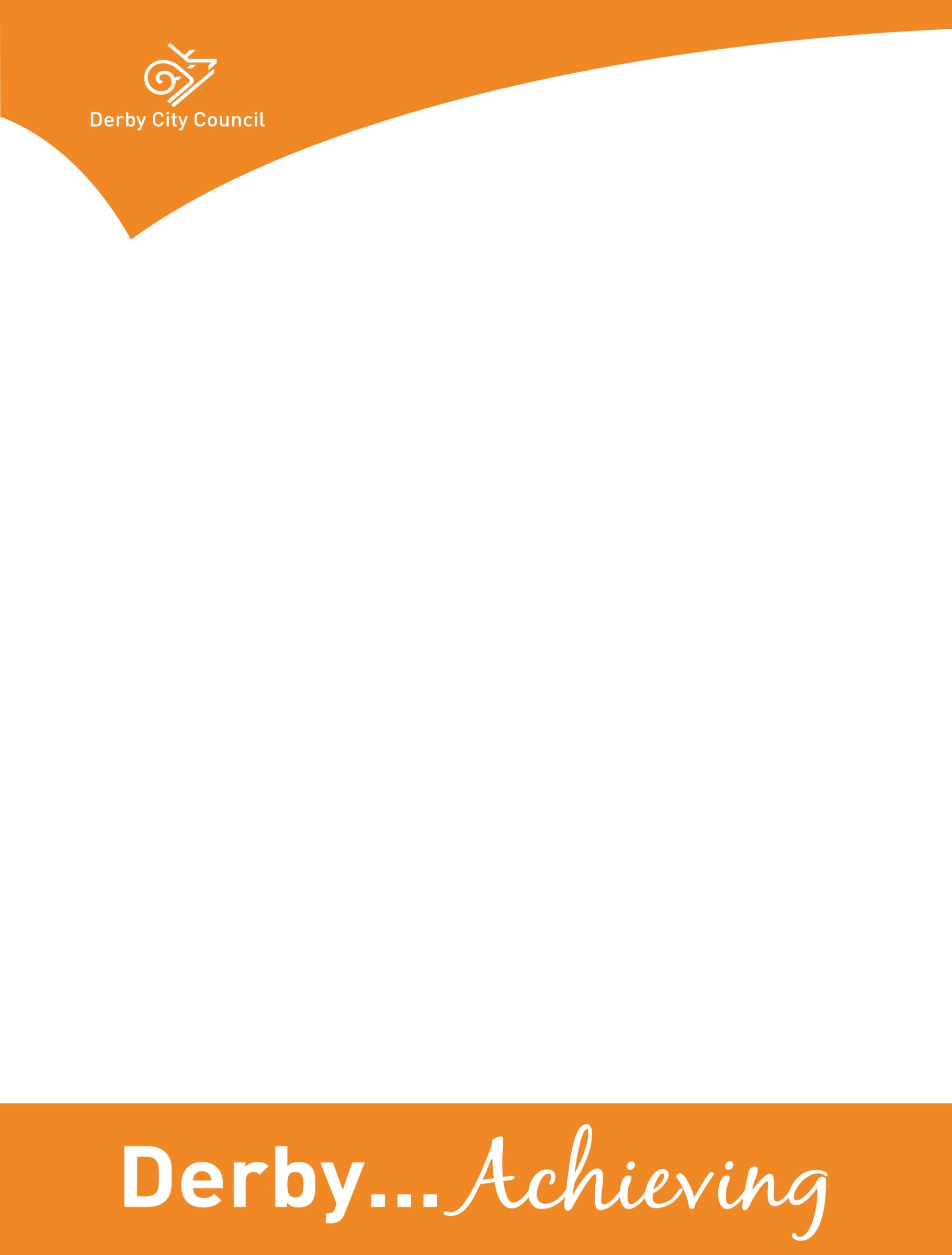 Equality impact assessment – please read this section first before you do the assessment This is our equality impact assessment form to help you equality check what you are doing when you are about to produce a new policy, review an older one, write a strategy or plan or review your services and functions.  In fact you need to do an equality impact assessment whenever a decision is needed that affects people and before that decision is made.  So why do we need to do equality impact assessments?   Although the law does not require us to do them now, the courts still place significant weight on the existence of some form of documentary evidence of compliance with the Public Sector Equality Duty when determining judicial review cases.   This method helps us to make our decisions fairly, taking into account any equality implications, so yes we still need to do them.  The Public Sector Equality Duty is part of the Equality Act 2010 and this Duty requires us as a public body to have ‘due regard’ to eliminating discrimination, harassment and victimisation and any other conduct that is prohibited by or under the Act.  It requires us to advance equality of opportunity and foster good relations between people who share a ‘relevant protected characteristic’ and people who don’t. Having ‘due regard’ means:removing or minimising disadvantages suffered by people due to their protected characteristicstaking steps to meet the needs of people with certain protected characteristics where these are different from the needs of other people encouraging people with certain protected characteristics to participate in public life or in other activities where the participation is disproportionately low.The protected characteristics are:age						disabilitygender reassignmentmarriage and civil partnershippregnancy and maternityracereligion or beliefsexsexual orientation		 This completed form should be attached to any Chief Officer Group, Cabinet or Personnel Committee report to help elected members make their decisions by taking the equality implications into account. Equality impact assessments must be done before decisions are made.  Include the Cabinet or Personnel Committee’s decision on the front sheet when you know it.You’ll find that doing these assessments will help you to:understand your customers’ and communities needsdevelop service improvementsimprove service satisfactiondemonstrate that you have been fair and open and considered equality when working on re-structuringmake sure you pay due regard to the requirements of the Public Sector Equality Duty.Don’t do the form by yourself, get a small team together and make sure you include key people in the team such as representatives from our Diversity Forums and employee networks and you could invite trade union representatives too – the more knowledge around the table the better.  You also need to decide how and who you will consult with to help inform the equality impact assessment.   Our Lead on Equality and Diversity can help with useful contacts – we have a team of people who are used to doing these assessments and can help with information on barriers facing particular groups and remedies to overcome these barriers.You’ll need to pull together all the information you can about how what you are assessing affects different groups of people and then examine this information to check whether some people will be negatively or positively affected.  Then you’ll need to look at ways of lessening any negative effects or making the service more accessible – this is where your assessment team is very useful and you can also use the wider community.Agree an equality action plan with your assessment team, setting targets for dealing with any negative effects or gaps in information you may have found.  Set up a way of monitoring these actions to make sure they are done and include them in your service business plans.When you have completed the assessment, get it signed by your Head of Service or Service Director and send it to our Lead on Equality and Diversity for checking and to publish on our website.  It is a public document so must not contain any jargon and be easy to understand.Remember, we need to do these assessments as part of our everyday business, so we get our equality responsibilities right and stay within the law – Equality Act 2010.Equality groups and protected characteristicsThese are the equality groups of people we need to think about when we are doing equality impact assessments and these people can be our customers or our employees and job applicants…Age equality – the effects on younger and older people Disability equality – the effects on the whole range of disabled people, including Deaf people, hearing impaired people, visually impaired people, people with mental health issues, people with learning difficulties and people with physical impairmentsGender reassignment – the effects on trans peopleMarriage and civil partnership equalityPregnancy and maternity equality -  women who are pregnant or who have recently had a baby, including breast feeding mothersRace equality – the effects on minority ethnic communities, including newer communities,  gypsies and travellers and the Roma communityReligion and belief or non-belief equality – the effects on religious and cultural communities, customers and employeesSex equality – the effects on both men and women and boys and girls Sexual Orientation equality – the effects on lesbians, gay men and bisexual peopleIn addition, we have decided to look at the effects on families and people on low incomes too as we feel this is very important.Contact for help Ann Webster – Lead on Equality and Diversityann.webster@derby.gov.uk Tel 01332 643722	Minicom 01332 640666 	Mobile 07812 300079The formWe use the term ‘policy’ as shorthand on this form for the full range of policies, practices, plans, reviews, activities and procedures. Policies will usually fall into three main categories…Organisational policies and functions, such as recruitment, complaints procedures, re-structuresKey decisions such as allocating funding to voluntary organisations, budget settingPolicies that set criteria or guidelines for others to use, such as criteria about school admissions, procurement methods, disabled facilities grants, on street parking baysIf in doubt - do one!  You never know when we may get a legal challenge and someone applies for Judicial Review.What’s the name of the policy you are assessing?Council Tax Support SchemeThe assessment teamTeam leader’s name and job title – John Massey, Head of Revenues, Benefits and Exchequer ServicesDawn Hallsworth, Welfare Reform Transition ManagerOther team membersMartyn Marples, Director of FinanceStep 1 – setting the sceneMake sure you have clear aims and objectives on what you are impact assessing – this way you keep to the purpose of the assessment and are less likely to get side tracked.What are the main aims, objectives and purpose of the policy?  How does it fit in with the wider aims of the Council and wider Derby Plan?  Include here any links to the Council Plan, Derby Plan or your Directorate Service Plan.Who delivers/will deliver the policy, including any consultation on it and any outside organisations who deliver under procurement arrangements?	Who are the main customers, users, partners, employees or groups affected by this proposal?Step 2 – collecting information and assessing impact4	Who have you consulted and engaged with so far about this policy, and what did they tell you?  Who else do you plan to consult with? – tell us here how you did this consultation and how you made it accessible for the equality groups, such as accessible locations, interpreters and translations, accessible documents.5	Using the skills and knowledge in your assessment team, and from any consultation you have done, what do you already know about the equality impact of the policy on particular groups?   Also, use any other information you know about such as any customer feedback, surveys, national research or data.  Indicate by a tick for each equality group whether this is a negative impact, a positive one or if you are not sure   Important - For any of the equality groups you don’t have any information about, then make it an equality action at the end of this assessment to find out. This doesn’t mean that you can’t complete the assessment without the information, but you need to follow up the action and if necessary, review the assessment later.  You can get lots of information on reports done from organisations’ websites such as the Equality and Human Rights Commission, Stonewall, Press for Change, Joseph Rowntree Trust and so on. Please don’t put down that the impact affects ‘everyone the same’ – it never does!  6	From the information you have collected, how are you going to lessen any negative impact on any of the equality groups?  How are you going to fill any gaps in information you have discovered?Step 3 – deciding on the outcome7	What outcome does this assessment suggest you take? – You might find more than one applies.  Please also tell us why you have come to this decision?Our Assessment team has agreed Outcome number(s) Why did you come to this decision?  If you have decided on Outcome 3, then please tell us here the justification for continuing with the policy.  You also need to make sure that there are actions in the Equality Action Plan to lessen the effect of the negative impact.  This is really important and may face a legal challenge in the future. If you have decided on Outcome 4 then if the proposal continues, without any mitigating actions, it may be likely that we will face a legal challenge and possibly a Judicial Review on the process - it is really important that the equality impact assessment is done thoroughly, as this is what the Judge will consider. Step 4 – equality action plan – setting targets and monitoring8	Fill in the table (on the next page) with the equality actions you have come up with during the assessment.  Indicate how you plan to monitor the equality impact of the proposals, once they have been implemented.Update 30 January 2017:Following the consultation exercise and EIA, the following recommendations were put forward and approved by Council Cabinet on 18 January 2017:Equality action plan – setting targets and monitoringMake sure you include these actions in your Directorate service business plans.NameJob titleOrganisation Area of expertiseDawn HallsworthWelfare Reform Transition ManagerDCCWelfare reformJohn MasseyHead of Revenues, Benefits and Exchequer ServicesDCCMartyn MarplesDirector of FinanceDCCKathie AndersonChange ManagerDCC – Customer ManagementTim PriceCasework supervisorDCC – Derby AdviceWelfare AdviceJudi BatemanDiversity ForumProposals have been put forward to amend the Council Tax Support Scheme (hereafter referred to as CTS) from 1st April 2017.The current Scheme is available for working age people who need financial assistance/support to pay their Council Tax.The Council wants to consider aligning some of the CTS with the national Housing Benefit Scheme and explore the possibility for financial efficiencies within a revised CTS Scheme.  The Council will strive to ensure that the best interests of its residents remain at the forefront of its decision-making.The proposals in the consultation are as follows:Benefits Service led by John Massey, Head of Service.  The consultation is being actioned by colleagues with Customer Management and the Benefits Service.  As our major preceptors, Derbyshire Police and Crime Commissioner and Derbyshire Fire and Rescue service have been consulted before the public consultation began.  It is anticipated that the likely customers affected will be: All council tax payers in the City will be affected indirectly and within that group the current CTS working age claimants are likely to be directly affect. This is estimated to be in the region of 12,383 claimants (as at 9 June 2016). It is believed that those with a disability, age and pregnancy and maternity may be the key cohorts affected by any proposals to be consulted upon.  However this will be reviewed continuously throughout the project.Advice and welfare organisations may also be affected by this proposal , together with our  major preceptors (Derbyshire Fire and Rescue Service and Derbyshire Police and Crime Commissioner )We will actively seek the views of Diversity Forum;Derby Advice;Customer ManagementIn order to ensure full access to the consultation a wider communications plan has been established to ensure awareness raising.  The consultation is online supported by a written form and an easy read form.  Equality groups What do you already know?No impactPositive impactNegative impactNot sureAgeXX
DisabilityThe reduction in the backdating period may disadvantage those with good cause who have not applied immediately and who may struggle to understand the rules xxxxGender reassignment - transN/AMarriage and civil partnershipN/APregnancy and maternityxRaceCustomers who do not have English as a first language may struggle with understanding a shorter backdating period Reducing the period for temporary absence from Great Britain to 4 weeks may disadvantage those who may wish to visit family abroad for longer than 4 weeksWould like to see a paper application being available on request, especially for people with learning disabilities and those for whom English is not the first language.       x       xReligion or belief or noneSexN/ASexual OrientationN/AFamilies and people on low incomeAny increase in non-dependent deductions – (that is, adults aged 18 and over living in claimants’ households such as grown up sons and daughters) will mean less generous CTS entitlement for claimantsReducing capital limits may discourage saving and therefore decrease financial security May impact other council service provision such as personal budgets for social care as customers will have lower capital amounts Reducing the % of minimum contributions for FamiliesIncreasing the amount of minimum award will exclude more customers from any award of CTSRemoving the family premium will reduce the amount of CTS awarded to FamiliesxXxxx      xConsideration will be given to some transitional protection for key groups likely to be affected.All groups will be actively encouraged to participate in the planned consultation and the Communication strategy will initially focus on awareness raising of the consultation process timetable and how to participate.Views are being sought from the Diversity Forum as to how potential negative impacts could be mitigated.Council Tax Hardship fund could be considered as a short term mitigation option but this would need to be further explored as the project progresses.Providing the CTS claim service solely online is not the subject of this EIA.  However, it should be noted that there are public computers available at the Council House and libraries around the City for those who cannot get online at home.  The online claim form is easy to use, usually quicker than filling in a paper form and is potentially able to speed up how quickly claimants receive their awards.  Outcome 1No major change needed – the EIA hasn’t identified any potential for discrimination or negative impact and all opportunities to advance equality have been takenOutcome 2XAdjust the policy to remove barriers identified by the EIA or better advance equality.  Are you satisfied that the proposed adjustments will remove the barriers you identified?Outcome 3Continue the policy despite potential for negative impact or missed opportunities to advance equality identified.  You will need to make sure the EIA clearly sets out the justifications for continuing with it.  You need to consider whether there are:sufficient plans to stop or minimise the negative impactmitigating actions for any remaining negative impacts plans to monitor the actual impact.Outcome 4Stop and rethink the policy when the EIA shows actual or potential unlawful discriminationOutcome 2 The team felt the policy should be adjusted as followsCapital limit reductions to be minimal. The group felt the capital limit was already very low and any further reduction would mean disabled customers would struggle to save for essential equipment. Other customers would be discouraged from saving and therefore reduce overall financial security for applicantsAny reduction to the backdating period to remain minimal. The group felt this would particularly disadvantage those who may struggle to understand this rule such as certain disability groups and those where English is not a first language. It was also felt to unfairly disadvantage those who could show good cause for not having applied earlier, for example a customer who may have been hospitalised with a coma for several months.To minimise the increased minimum contribution for disabled people and families2.1To increase the minimum contribution to 30% for all working age CTS claimants, apart from those claimants set out in recommendation 2.2.2.2To increase the minimum contribution to 27.5% for working age claimants where there is a level of disability and disability income has been awarded.  This applies only where a disability premium, severe disability premium, enhanced disability premium or disabled child premium is allowed when calculating CTS entitlement.  Therefore providing this cohort with a level of protection from the full increase.2.3To agree the implementation of paragraph 2.2 as transitional protection in the Council’s CTS Scheme for a period of one year commencing on 1 April 2017.2.4To restrict all CTS awards to Council Tax Band A level.2.5To retain the capital limit of £6,000.00.2.6To retain the minimum weekly CTS award limit of £4.00 a week.2.7To use the HB rules and deductions for the treatment of non-dependents, but using a small weekly deduction of £4.00 for those non-dependents who are able to demonstrate that they have gross income of less than £100.00 a week, including those on a passport benefit and those on Universal Credit (UC) who are not working.2.8To retain the family premium in the CTS calculation.2.9To align the CTS Scheme rules relating to temporary absence to the HB Scheme.2.10To align the CTS Scheme rules relating to the backdating time limit to the HB Scheme.What are we going to do to advance equality?How are we going to do it?When will we do it?What difference will this make?Lead officerMonitoring arrangementsMonitor the impact of the changes made to the  PolicyWe will monitor the impact on the Council Tax collection rate.  Interventions and safeguards for some CTS claimants who receive the maximum amount of CTS available under the Council’s scheme is set out in the Council's  Council Tax Recovery Policy and includes assistance from the Council's Welfare Reform team.At least once a monthThe Collection Strategy and Council Tax Recovery Policy will be reviewed regularly to ensure they continue to be relevant and take into account any changes to procedures deemed to be necessary.Local Taxation ManagerReporting to Head of Revenues, Benefits and Exchequer Services.